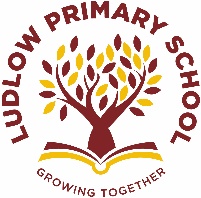 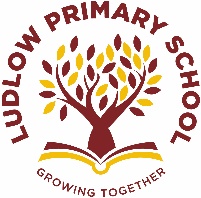 Dear Parents/CarersParents’ ConsultationsWednesday 4th and Thursday 5th May 2022Our parent consultation evenings take place on the above dates.  We are pleased to be able to proceed with face-to-face meetings.To book an appointment please follow the following link  www.schoolinterviews.co.uk and enter the code qxk9q to log in.  You will then need to enter your email address and child’s name before booking an appointment with their class teacher.  You only need to book one ten-minute appointment with your child’s teacher.Miss Marsden, our School SENCo, will be available at Sandpits Road on the Wednesday and Clee View on the Thursday.  She will be operating a drop-in session rather than booked appointments.If you do not have access to the internet, please let you child’s teacher know.If you have any problems or queries, please do not hesitate to contact either school office.  Yours sincerely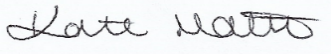 Kate MatherHeadteacher